Additional file 1Tree view and flowers of Lagesteromia  speciosa (a) L. speciosa in full bloom (b) Flowers of L. speciosa(a)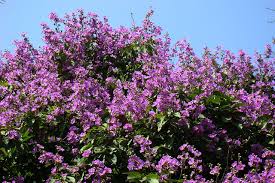 (b)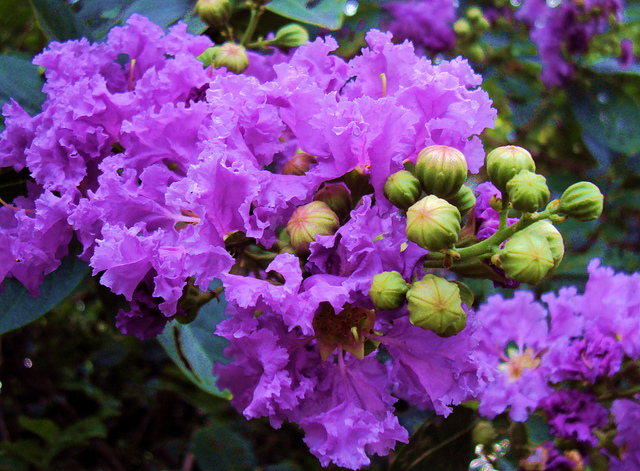 